Технологическая карта ОСП 3краткосрочной образовательной практики по художественно-эстетическому для детей 2-3 лет «Птички в гости прилетели» (Лепка)ФИО педагога: Сяпукова Флюра ЗявдетовнаДолжность: воспитательДата разработки:  07.12.2020 г.Тематический план занятий Дидактический материал                      Приложение 1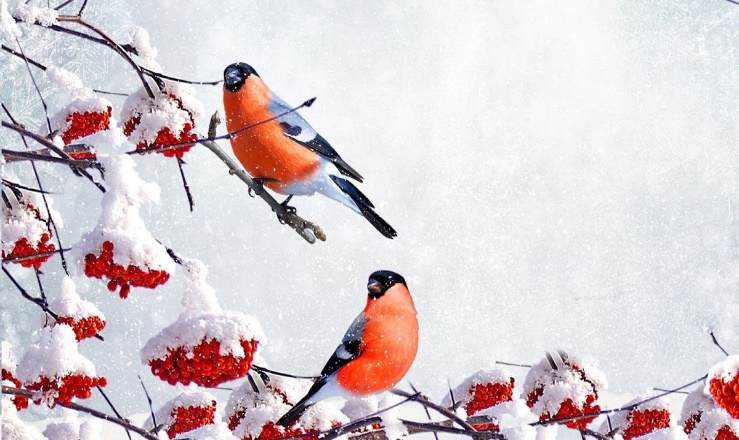 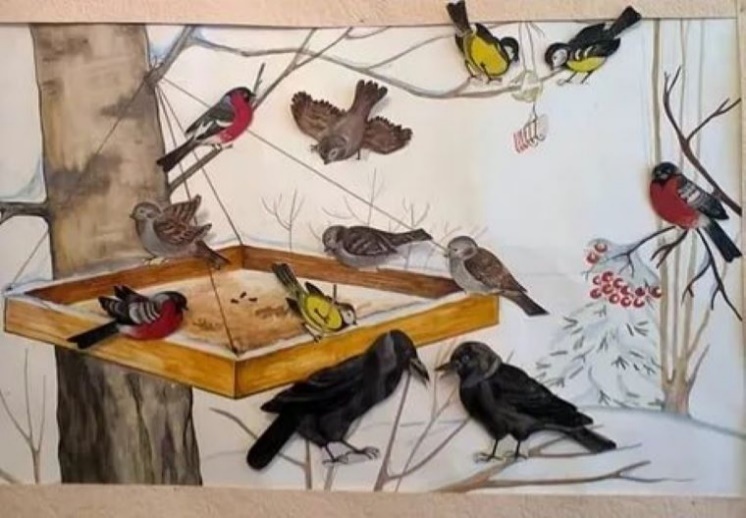 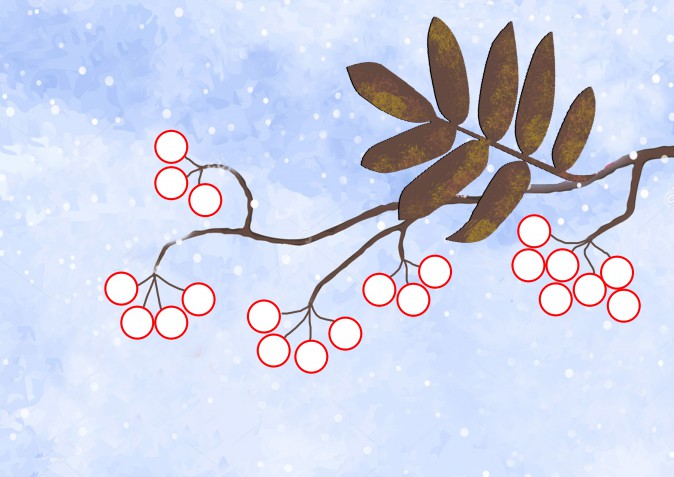 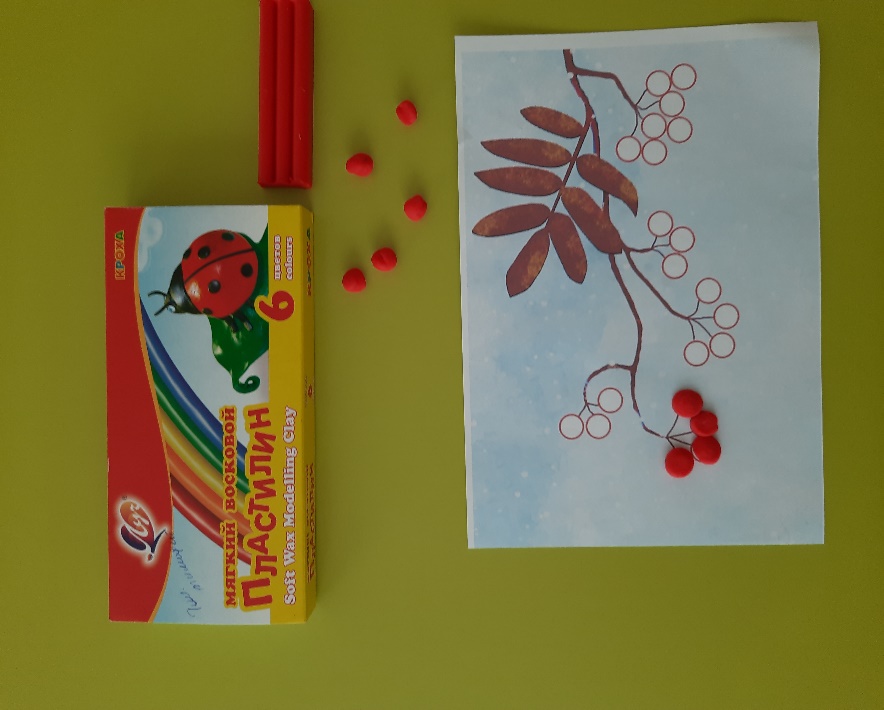 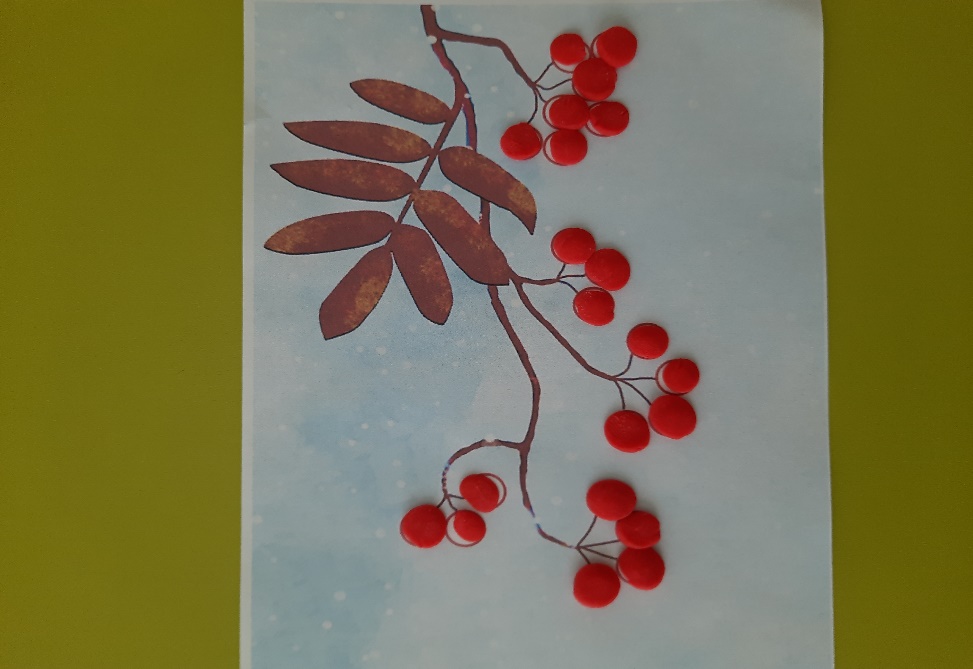 Аннотация для родителей (основная идея доступная для понимания, четко и лаконично формулированная) Работа с пластилином: способствует развитию мелкой моторики; улучшает координацию движений; учит одновременно работать оба полушария головного мозга; развивает образное мышление; раскрывает творческие способности; делает активного ребенка более усидчивым; повышает внимательность; знакомит с цветами и возможностью получения новых оттенков; нормализует эмоциональное состояние, что особенно важно для гиперактивных детей; улучшает речь; помогает в дальнейшем быстрее научиться писать и рисовать.Цель КОП, в том числе ТНРазвивать умение детей лепить из пластилина ягодки рябины, отщипывая маленькие кусочки от большого и скатывая их в маленькие шарики.  Активизировать развитие речи, мелкой моторики Количество часов КОП, в том числе ТН2 занятия по 10 минут Максимальное количество участниковДва, три ребёнка Перечень материалов и оборудования для проведения КОП, в том числе ТНБелая бумага на которой нарисована ветка; пластилин красного цвета, картинки с изображением снегиря, на ветках деревьев, досочки для лепки влажные салфетки Предполагаемые результаты (умения/навыки, созданный продукт)1.Использование в речи детей прилагательных, существительных  (красная, круглая, птички, синицы, снегири)2. Умение отщипывать маленькие кусочки пластилина и скатывать их в шарики (ягодки) и расплющивают шарики на всей поверхности силуэта (ветки рябины)Список литературы, использованной при подготовке КОП, в том числе ТН. Птички в гости прилетели,На окошко наше сели.Мы к окошку подойдемПтичек вместе мы найдем! А.Барто ЗадачиДеятельность педагогаДеятельность детейПредполагаемый результат Тема: «Птички в гости прилетели» художественно- эстетической направленности (лепка) Тема: «Птички в гости прилетели» художественно- эстетической направленности (лепка) Тема: «Птички в гости прилетели» художественно- эстетической направленности (лепка) Тема: «Птички в гости прилетели» художественно- эстетической направленности (лепка) Учить детей отщипывать небольшие кусочки пластилина и скатывать маленькие шарики круговыми движениями пальцев, расплющивать шарики на всей поверхности силуэта ветки рябины -Объяснение техники лепки ягод рябины.-Слушают объяснение воспитателя как лепить  -лепят ягодки  с помощью пластилина  -Физкультминутка:  «Снегири»Вот на ветках посмотри (Хлопаем руками себя по бокам)В красных майках снегири (Показываем грудки)Распустили перышки (Руки слегка в стороны)Греются на солнышке (Шевелят пальчиками)Головой вертят, вертят (Повороты головой вправо, влево)Улететь они хотят (Бегут по кругу, взмахивая руками)Кыш! Кыш! Улетели!-Дети любуются результатами своего труда Умеют лепить  ягоды рябины отщипывая, маленькие кусочки пластилина и скатывают их в шарики (ягодки) 